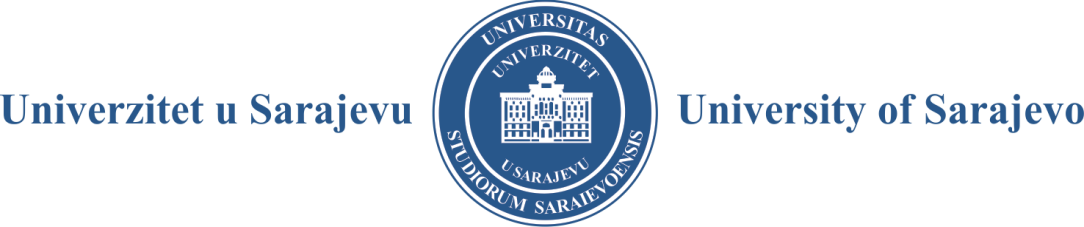 Broj: 0101-1525-7/21Sarajevo, 07. 04. 2021. godineNa osnovu člana 69. stav (1) tačka a) i člana 70. stav (1), (3) i (6) Zakona o javnim nabavkama („Službeni glasnik BiH“ broj: 39/14) i člana 62. Statuta Univerziteta u Sarajevu, nakon provedenog otvorenog postupka za javnu nabavku Robe – Geodetski instrumenti, na preporuku Komisije za javnu nabavku broj: 0101-1525-6/21 od 01. 04. 2021. godine, rektor Univerziteta u Sarajevu donio jeODLUKU o izboru ponuđača i dodjeli ugovoraČlan 1.Prihvata se preporuka Komisije za javnu nabavku broj: 0101-1525-6/21 od 01. 04. 2021. godine i ugovor o javnoj nabavci Robe – Geodetski instrumenti, dodjeljuje ponuđaču BN PRO d.o.o. Buka br.6 71000 Sarajevo, čija ukupna cijena ponude iznosi: 43.220,00 KM bez PDV-a (slovima: četrdesettrihiljadedvijestotinedvadesetkonvertibilnihmaraka i 00/100), iz razloga što je u otvorenom postupku, dostavio prihvatljivu ponudu.Član 2.Izabrani ponuđač dužan je na adresu Univerziteta u Sarajevu, Obala Kulina bana 7/II, 71000 Sarajevo, u roku od 3 (tri) dana od dana zaprimanja ove Odluke, dostaviti originale ili ovjerene kopije dokaza traženih Tačkom 13.1. Tenderske dokumentacije, sve taksativno kao što je navedeno u Tački 13.1. podtačke a.1), a.2), b), c) i d), ne starije od 3 (tri) mjeseca od dana predaje ponude, te original ili ovjerenu kopiju dokaza traženog Tačkom 13.3 podtačka 13.3.1. Tenderske dokumentacije, u skladu sa dostavljenim izjavama  ponuđača.Član 3.Ova Odluka će biti objavljena na web stranici Univerziteta u Sarajevu www.unsa.ba, istovremeno sa upućivanjem ponuđačima koji su učestvovali u postupku javne nabavke, u skladu sa članom 70. stav 6. Zakona o javnim nabavkama.O b r a z l o ž e nj eNa osnovu Odluke o pokretanju postupka javne nabavke broj: 0101-1525-1/21 od 05. 03. 2021. godine Univerzitet u Sarajevu pokrenuo je otvoreni postupak za javnu nabavku Robe – Geodetski instrumenti, za potrebe projekta GEOBIZ - Business driven problem-based learning for academic excellence in geoinformatics.Za provođenje postupka javne nabavke, Odlukom broj: 0101-1525-2/21 od 05. 03. 2021. godine imenovana je Komisija za provođenje predmetnog postupka javne nabavke.  Obavještenje o javnoj nabavci broj: 999-1-1-40-3-44/21 objavljeno je na Portalu javnih nabavki dana 08. 03. 2021. godine. Istog dana, na Portalu javnih nabavki objavljena je i Tenderska dokumentacija broj: 0101-1525-3/21. Sažetak Obavještenja o javnoj nabavci broj: 999-1-1-40-3-44/21, objavljen je u „Službenom glasniku BiH“ broj: 15/21 od 12. 03. 2021. godine.Iz Izvještaja o preuzimanju tenderske dokumentacije, kreiranog sa Portala javnih nabavki dana 24. 03. 2021. godine u 09:59 sati, vidljivo je da su, u periodu koji je ostavljen za dostavljanje ponuda (do 24. 03. 2021. godine), sa Portala javnih nabavki Tendersku dokumentaciju broj: 0101-1525-3/21 objavljenu dana 08. 03. 2021. godine preuzeli sljedeći potencijalni ponuđači: Instruments, Prointer ITSS doo, BBS Europe, Dijal-"M", Ekapija doo, SV Company doo, Geodata d.o.o. Jajce, Gauss d.o.o., Geowild d.o.o., BN PRO, Doo Eurolab, Zedis d.o.o. Zenica, O-Mega-III d.o.o. Sarajevo, NRG d.o.o, Inter-com doo Zenica, Harysco doo, "Prointer itss" d.o.o. Sarajevo, OD geogis studio, GBM Group, "S2 it" d.o.o., Centar za razvoj medija i analize.  Iz Izvještaja o pitanjima i odgovorima u vezi sa tenderskom dokumentacijom, kreiranog sa Portala javnih nabavki dana 24. 03. 2021. godine vidljivo je da, u periodu koji je ostavljen za dostavljanje pitanja i odgovora, nije bilo postavljenih pitanja od strane potencijalnih ponuđača.Od strane potencijalnih ponuđača nije bilo žalbi na Tendersku dokumentaciju.Iz Zapisnika o otvaranju ponuda vidljivo je da je dana 24. 03. 2021. godine u 10:15 sati, Komisija za javnu nabavku, izvršila javno otvaranje blagovremeno dostavljenih ponuda sljedećih ponuđača:U Zapisniku o otvaranju ponuda konstatovano je da nije bilo neblagovremenih ponuda. Na javnom otvaranju ponuda nije bilo prisutnih predstavnika ponuđača, a od strane članova Komisije i ostalih prisutnih nije bilo primjedbi na postupak otvaranja i ostale priopćene informacije. Zapisnik sa javnog otvaranja ponuda ponuđačima je poslat putem pošte.Komisija za provođenje postupka nabavke je u Zapisniku o otvaranju ponuda sačinila sažetak ponuda primljenih u roku, prema redoslijedu prijema:Komisija za javnu nabavku je nakon provjere računske ispravnosti dostavljenih ponuda utvrdila da u ponudama ponuđača GEODATA d.o.o. Jajce i BN PRO d.o.o. nije bilo računskih grešaka, te da su ponude ponuđača računski ispravne.U cilju ocjene ispunjavanja uslova za primjenu preferencijalnog tretmana domaćeg, nakon pregleda ponuda, Komisija je utvrdila da se na ponude ponuđača GEODATA d.o.o. Jajce i BN PRO d.o.o., ne primjenjuje preferencijalni tretman domaćeg. Iz Zapisnika Komisije za javnu nabavku vidljivo je da je Komisija započela sa pregledom ponuda dana 24. 03. 2021. godine, kako bi utvrdila da li su ponuđači ispunili uslove iz člana 45. do 49. Zakona o javnim nabavkama koji su traženi Tenderskom dokumentacijom, kao i da bi utvrdila da li su ponuđači dostavili tehnički zadovoljavajuće ponude, te da li su kvalifikovani za nabavku predmetne robe.Komisija za provođenje postupka javne nabavke je u toku evaluacije ponuda, analizom traženih i dostavljenih dokumenata u ponudi ponuđača GEODATA d.o.o. Jajce, Kralja Tvrtka I, 2/11 70101 Jajce utvrdila sljedeće:Ponuđač je kao dokaz za tačku 13.4. podtačka 13.4.1. dostavio tri potvrde o uredno izvršenim ugovorima, iz kojih je vidljivo da za predmet imaju isporuku robe koje je ista ili slična predmetu nabavke, ali vrijednosti svih pojedinačnih ugovora su ispod tražene vrijednosti od 35.000,00 KM.Tačkom 13.4. Tenderske dokumentacije utvrđeno je da će Ugovorni organ u skladu sa članom 49. Zakona odbaciti ponudu ako ponuđač nema uspješno iskustvo u izvršenju najmanje 1 (jednog) ugovora o isporuci robe, koja je ista ili slična predmetu ove nabavke (npr. različiti geodetski instrumenti), u vrijednosti najmanje 35.000,00 KM bez PDV-a, i to za period od posljednje 3 (tri) godine računajući od dana objave obavještenja o nabavci ili od datuma registracije, odnosno početka poslovanja, ako je ponuđač registrovan, odnosno počeo sa radom prije manje od 3 (tri) godine. Također, pod istom tačkom Tenderske dokumentacije utvrđeno je da ponuđač kao dokaze o ispunjavanju  naprijed navedenog uslova tehničke i profesionalne sposobnosti dostavlja: a) Spisak najmanje 1 (jednog) izvršenog ugovora o isporuci robe – Prilog VI koja je ista ili slična predmetu nabavke, u vrijednosti najmanje 35.000,00 KM bez PDV-a, i to za period od posljednje 3 (tri) godine računajući od dana objave obavještenja o nabavci ili od datuma registracije, odnosno početka poslovanja, ako je ponuđač registrovan, odnosno počeo sa radom prije manje od 3 (tri) godine.b) Najmanje 1 (jedna) potvrda o uredno izvršenom ugovoru o isporuci robe, koja je ista ili slična predmetu nabavke, a čija ugovorena vrijednost iznosi najmanje 35.000,00 KM bez PDV-a.Komisija je na temelju navedenog konstatovala da ponuđač dostavljenim dokazima/potvrdama nije ispunio traženi uslov, iskustvo u izvršenju najmanje 1 (jednog) ugovora o isporuci robe, koja je ista ili slična predmetu ove nabavke (npr. različiti geodetski instrumenti), u vrijednosti najmanje 35.000,00 KM bez PDV-a.Dalje, pregledom i usporedbom karakteristika traženih  u specifikaciji u Tenderskoj dokumentaciji u okviru Priloga II – Obrazac za cijenu ponude i zvanične tehničke specifikacije proizvođača koja je dostavljena u ponudi ponuđača GEODATA d.o.o. Jajace, Komisija je utvrdila da nisu ispunjene karakteristike tražene pod stavkom 2. Obrasca za cijenu ponude – Prilog II, a koje se odnose na Kontroler (tablet). Naime, u specifikaciji je traženo da predmetni kontroler (tablet) ima memoriju (Hard disk) tipa SSD od minimalno 256 GB, dok se u zvaničnoj tehničkoj specifikaciji ponuđenog kontrolera (Stonex UT50 Rugged Tablet) navodi da je memorija (Hard disk) tipa SSD od 128 GB, a što je dvostruko manje od traženog kapaciteta memorije (Hard disk).Na temelju naprijed obrazloženog, Komisija za provođenje postupka javne nabavke je primjenom odredbi Zakona o javnim nabavkama i Uputstva za pripremu modela tenderske dokumentacije i ponuda: član 2. stav 1. tačka l) prema kojem ponuda može biti neprihvatljiva ukoliko ne ispunjava uslove tražene tenderskom dokumentacijom, član 44. stav 6. prema kojem je samo onim ponuđačima čije kvalifikacije zadovoljavaju uslove utvrđene u tenderskoj dokumentaciji dopušteno da nastave postupak javne nabavke, član 57. stav 1. prema kojem se ponuđač u postupku javne nabavke pridržava zahtjeva i uslova iz tenderske dokumentacije, član 68. stav 1. Zakona o javnim nabavkama prema kojem ugovorni organ odbacuje ponudu u slučaju da ponuđač nije dostavio tražene dokaze ili je dostavio nepotpune dokaze kao dokaz ispunjavanja uslova iz člana 45. do 51. Zakona, te član 16. Uputstva za pripremu modela tenderske dokumentacije i ponuda prema kojem postupak pregleda i ocjene ponuda obavlja komisija za javne nabavke na osnovu uslova i zahtjeva iz tenderske dokumentacije, ponudu ponuđača GEODATA d.o.o. Jajce, Kralja Tvrtka I, 2/11 70101 Jajce, ocijenila kao neprihvatljivu. Nakon pregleda ponuda Komisija za provođenje postupka javne nabavke utvrdila je da ponuđač BN PRO d.o.o. Buka br.6 71000 Sarajevo, ispunjava sve uslove za kvalifikaciju tražene Tenderskom dokumentacijom, pa je Komisija ponudu ponuđača BN PRO d.o.o. Buka br.6 71000 Sarajevo ocijenila kao prihvatljivu.Ugovorni organ je u Tenderskoj dokumentaciji broj: 0101-1525-3/21 objavljenoj dana  08. 03. 2021. godine i Obavještenju o nabavci broj: 999-1-1-40-3-44/21 od 08. 03. 2021. godine za predmetnu nabavku predvidio provođenje e-aukcije kroz sistem e-nabavke. Članom 3. stav 3. Pravilnika o uslovima i načinu korištenja e-aukcije („Službeni glasnik BiH“ broj: 66/16) regulisano je da se u slučaju prijema jedne prihvatljive ponude e-aukcija ne može zakazati, nego se postupak okončava u skladu sa članom 69. Zakona. S obzirom da je u postupku javne nabavke robe – Geodetski instrumenti zaprimljena jedna prihvatljiva ponuda, ponuđača BN PRO d.o.o. Buka br.6 71000 Sarajevo, Komisija za javnu nabavku konstatovala je da se e-aukcija u skladu sa naprijed navedenim članom ne može zakazati.Na osnovu navedenog, Komisija za provođenje postupka javne nabavke dala je preporuku rektoru Univerziteta u Sarajevu da za nabavku Robe – Geodetski instrumenti, u skladu sa članom 70. stav (1) i 69. stav 1. tačka a) Zakona o javnim nabavkama, donese odluku o izboru i dodijeli ugovor ponuđaču BN PRO d.o.o. Buka br.6 71000 Sarajevo, čija ukupna cijena ponude iznosi: 43.220,00 KM bez PDV-a (slovima: četrdesettrihiljadedvijestotinedvadesetkonvertibilnihmaraka i 00/100), iz razloga što je u otvorenom postupku dostavio prihvatljivu ponudu.Iz naprijed navedenih razloga, primjenom člana 69. stav (1) tačka a) Zakona o javnim nabavkama, prihvaćena je preporuka Komisije za javnu nabavku i odlučeno je kao u dispozitivu ove Odluke.POUKA O PRAVNOM LIJEKU:Protiv ove Odluke može se izjaviti žalba, najkasnije u roku od 10 (deset) dana od dana prijema ove Odluke. Žalba se izjavljuje Uredu za razmatranje žalbi Bosne i Hercegovine putem ovog ugovornog organa u pisanoj formi. Žalba se podnosi u najmanje 3 (tri) primjerka.Naknada za pokretanje žalbenog postupka plaća se Uredu za razmatranje žalbi, u skladu sa članom 107. Zakona o javnim nabavkama i Instrukcijom Ministarstva finansija i trezora BiH o načinu uplate, kontrole i povrata naknada propisanih članom 108. Zakona o javnim nabavkama.REKTORprof. dr. Rifat Škrijelj Dostaviti:1. BN PRO d.o.o. Buka br.6 71000 Sarajevo2. GEODATA d.o.o. Jajce, Kralja Tvrtka I, 2/11 70101 Jajce3. Služba za javne nabavke4. Služba za računovodstvo i finansije5. web stranica UNSA 						6. a/a 								Prilog: Zapisnik o pregledu i ocjeni ponudaR.br.Naziv i sjedište ponuđačaBroj prijemnog protokolaDatum i vrijeme prijema ponude1.GEODATA d.o.o. Jajce Kralja Tvrtka I, 2/11 70101 Jajce0101-2781/2123.03. 2021. godine 10:502.BN PRO d.o.o. Buka br.6 71000 Sarajevo0101-2826/2124.03.2021. godine 09:25R.br.Naziv i sjedište ponuđačaPonuđeni popustUkupna cijena ponude bez PDV-a1.GEODATA d.o.o. Jajce Kralja Tvrtka I, 2/11 70101 Jajce0,0043.190,00 KM2.BN PRO d.o.o. Buka br.6 71000 Sarajevo0,0043.220,00 KM